Лабораторная работа № 6Исследование пассивных амплитудных корректоровЦель работыИсследование частотной характеристики ослабления и структуры пассивного амплитудного корректора. Подготовка к выполнению работыПри подготовке к работе изучить теорию амплитудных и фазовых корректоров, методы расчета параметров элементов и частотных характеристик (глава 18 электронного учебника).Теоретическое исследованиеЗадание 1Нечетные варианты (номер варианта – 1,3,5,7,9 – определяется по последней цифре пароля)По заданной функции ослабления цепи построить требуемую функцию ослабления амплитудного корректора, если А0=18+N×0,2 дБ, где N – номер варианта Четные варианты (номер варианта – 0,2,4,6,8 – определяется по последней цифре пароля)Известна требуемая характеристика ослабления амплитудного корректора Ак(f). Постройте зависимость ослабления цепи, если известно, что Аmax ц.= 13+N×0,2 дБ, где N – номер варианта В решении нужно привести условия задания, графики и пояснения.Задание 2Нечетные варианты (номер варианта – 1,3,5,7,9 – определяется по последней цифре пароля)Определить максимально возможное ослабление корректора Ак max Качественно построить график ослабления искажающей цепи. Рассчитать значения R2, C2, L2, если R= 200+ N×10 Ом, где N –номер варианта.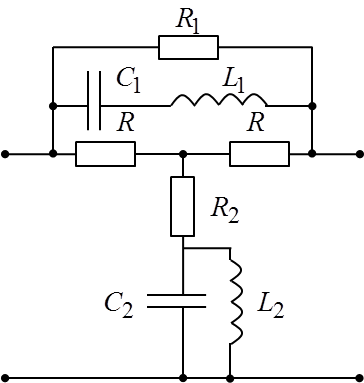 Четные варианты (номер варианта – 0,2,4,6,8 – определяется по последней цифре пароля).Определить максимально возможное ослабление корректора Ак max Качественно построить график ослабления искажающей цепи.Рассчитать значения R2, C2, L2, если R= 200+ N×10 Ом, где N –номер варианта.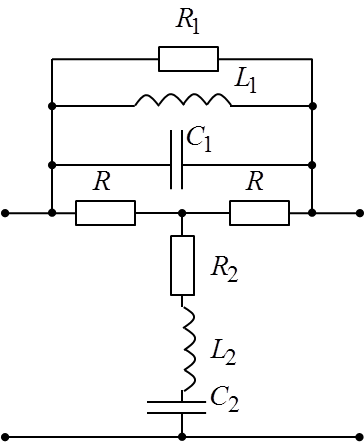 В решении нужно привести условие задания, график, расчеты и пояснения.Задание 3Нечетные варианты (номер варианта – 1,3,5,7,9 – определяется по последней цифре пароля)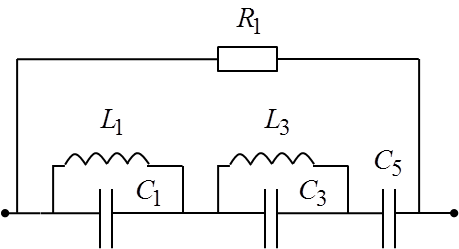 Построить схему амплитудного корректора и ожидаемую характеристику ослабления корректора, если  Рассчитать значения параметров элементов в поперечном плече корректора, если R= 200+ N×10 Ом, где N –номер варианта.Четные варианты (номер варианта – 0,2,4,6,8 – определяется по последней цифре пароля)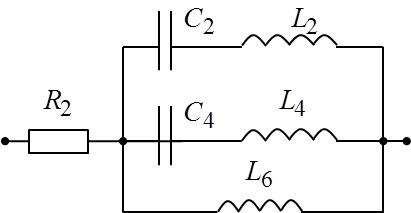 Построить схему амплитудного корректора и ожидаемую характеристику ослабления корректора, если  Рассчитать значения параметров элементов в продольном плече корректора, если R= 200+ N×10 Ом, где N –номер варианта.В решении нужно привести условие задания, схему корректора, характеристику ослабления, расчеты параметров элементов в поперечном плече корректора и пояснения.Требования к отчетуОтчет должен содержать: Решения трех заданий. Индивидуальные требования к оформлению решения каждого задания приведены в их описании.Общие выводы по лабораторной работе (теоретическому исследованию).ЛитератураБакалов В. П., Дмитриков В. Ф., Крук Б. И. Основы теории цепей: Учебник для вузов/ Под ред. В. П. Бакалова – 3-е изд., перераб. и доп. – М.: Горячая линия – Телеком, 2009 – 536 с. (электронная версия).Чирков В.Д., Гусельникова Н.М. Основы теории цепей: методические указания к лабораторным работам (для студентов заочного факультета). – Новосибирск: СибГУТИ, 2011. – 29 с.f, кГц0510152025303540Ац, дБ17,917,416,114,613,111,810,79,78,1f, кГц0510152025303540Ак, дБ0,62,55,27,28,49,29,610,210,4